ФЕДЕРАЛЬНОЕ АГЕНТСТВО ЖЕЛЕЗНОДОРОЖНОГО ТРАНСПОРТА Федеральное государственное бюджетное образовательное учреждение высшего образования«Петербургский государственный университет путей сообщения Императора Александра I»(ФГБОУ ВО ПГУПС)Кафедра «Бухгалтерский учет и аудит»РАБОЧАЯ ПРОГРАММАдисциплины«МЕЖДУНАРОДНЫЕ СТАНДАРТЫ ФИНАНСОВОЙ ОТЧЕТНОСТИ» (Б1.В.ОД.12) для направления38.03.02 «Менеджмент»по профилю«Финансовый менеджмент» Форма обучения – очная, заочнаяСанкт-Петербург2018ЛИСТ СОГЛАСОВАНИЙ 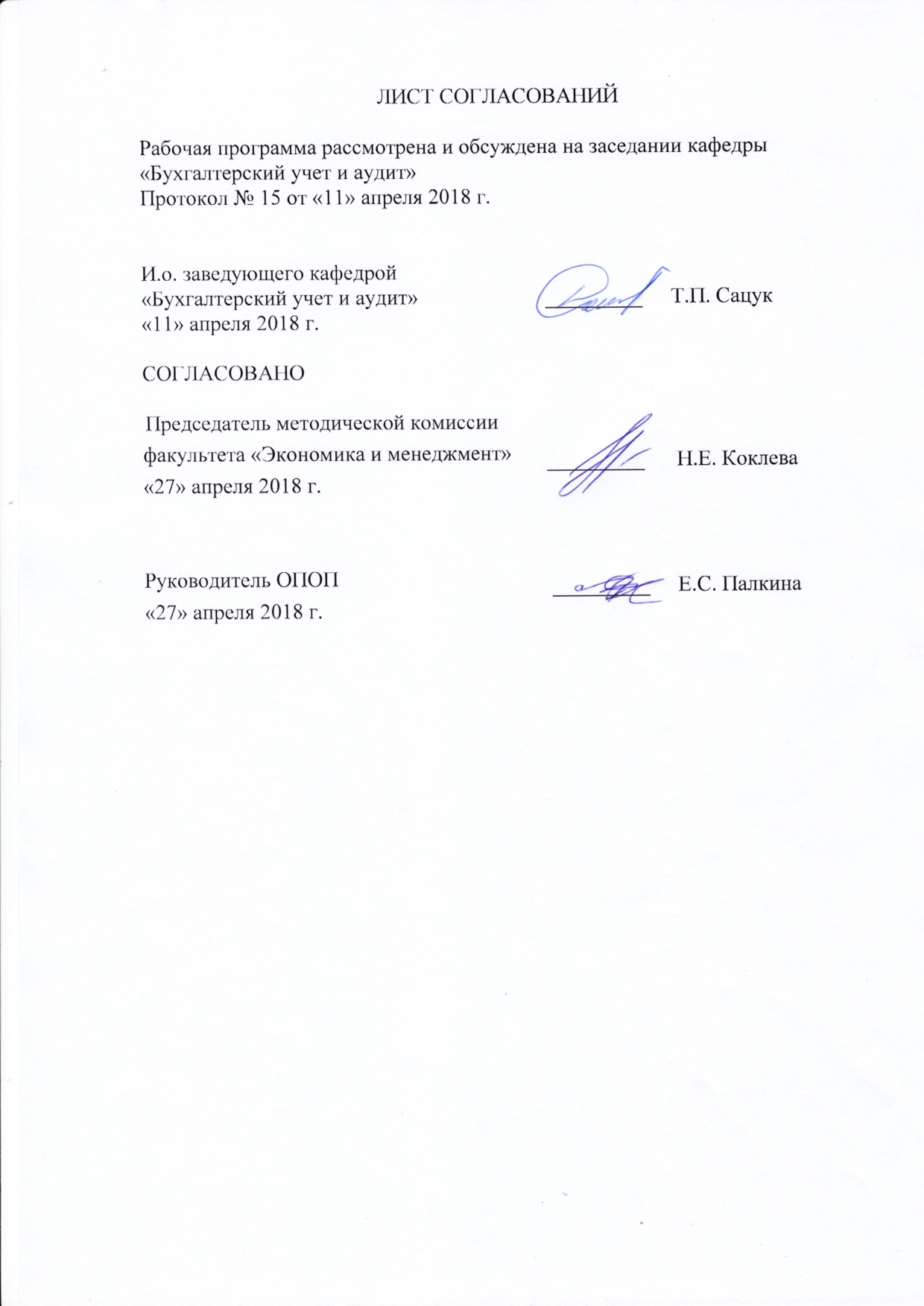 Рабочая программа рассмотрена, обсуждена на заседании кафедры «Бухгалтерский учет и аудит»Протокол № 15 от «11» апреля 2018 г.1. Цели и задачи дисциплиныРабочая программа составлена в соответствии с ФГОС ВО, утвержденным «12» января 2016г., приказ № 7 по направлению 38.03.02 «Менеджмент», по дисциплине «Международные стандарты финансовой отчетности».Целью изучения дисциплины «Международные стандарты финансовой отчетности» является формирование у обучающихсяпредставления об основах и роли международных стандартов финансовой отчетности в бухгалтерском учете и получения ими знаний, необходимых для понимания общих принципов подготовки финансовой отчетности с использованием международных стандартов IFRS/IAS что станет основой использования полученной информации для целенаправленной производственной, научной и иной деятельности в области финансового менеджмента.Для достижения поставленной цели решаются следующие задачи:формирование теоретических знаний в области организации международной бухгалтерской финансовой системы;усвоение показателей и основополагающих принципов международной системы бухгалтерского учёта;получение навыков ведения учета и подготовки отчетности по МСФО;использование данных бухгалтерской отчетности, подготовленной по российским стандартам  для трансформации  финансовой отчетности в соответствии с МСФО.2. Перечень планируемых результатов обучения по дисциплине, соотнесенных с планируемыми результатами освоения основной профессиональной образовательной программыПланируемыми результатами обучения по дисциплине являются: приобретение знаний, умений, навыков.В результате освоения дисциплины обучающийся должен:ЗНАТЬ:основы МСФО: международное регулирование, применимость стандартов, основополагающие принципы и допущения;состав и содержание международных стандартов финансовой отчетности; методику применения международных стандартов финансовой отчетности, их сходство и различие с национальными стандартами;требования  международных стандартов, предъявляемые к составу и содержанию бухгалтерской отчетности; систему сбора, обработки и подготовки информации по МСФО;основные принципы МСФО, включая понятия, связанные с оценкой и признанием объектов учета, правила формирования отчетности.УМЕТЬ:на примере конкретных данных составлять полный комплект форм бухгалтерской отчетности, вести учет отдельных секций по МСФО; разрабатывать учетную политику в соответствии со стандартами МСФО; организовать процесс трансформации отчетности с РСБУ на МСФО;организовывать мероприятия по методическому обеспечению ведения учета по МСФО.ВЛАДЕТЬ: специальной терминологией и лексикой; понятийным аппаратом международного финансового учета;навыками трансформации финансовой отчетности в соответствии с МСФО на основе типовых методик и действующих стандартов;приемами использования современных технических средства и информационных технологий для решения задач отражения информации в соответствии с МСФО.Приобретенные знания, умения, навыки и/или опыт деятельности, характеризующие формирование компетенций, осваиваемые в данной дисциплине, позволяют решать профессиональные задачи, приведенные в соответствующем перечне по видам профессиональной деятельности в п. 2.4 общей характеристики основной профессиональной образовательной программы (ОПОП). Изучение дисциплины направлено на формирование следующих общекультурных компетенций (ОК):способностью к самоорганизации и самообразованию (ОК-6).Изучение дисциплины направлено на формирование следующих общепрофессиональных компетенций (ОПК):владением навыками составления финансовой отчетности с учетом последствий влияния различных методов и способов финансового учета на финансовые результаты деятельности организации на основе использования современных методов обработки деловой информации и корпоративных информационных систем (ОПК-5)Изучение дисциплины направлено на формирование следующихпрофессиональных компетенций (ПК),соответствующих видам профессиональной деятельности, на которые ориентирована программа бакалавриата:информационно-аналитическая деятельность:умением применять основные принципы и стандарты финансового учета для формирования учетной политики и финансовой отчетности организации, навыков управления затратами и принятия решений на основе данных управленческого учета (ПК – 14)Область профессиональной деятельности обучающихся, освоивших данную дисциплину, приведена в п. 2.1 общей характеристики ОПОП.Объекты профессиональной деятельности обучающихся, освоивших данную дисциплину, приведены в п. 2.2 общей характеристики ОПОП.3. Место дисциплины в структуре основной профессиональной образовательной программыДисциплина «Международные стандарты бухгалтерской отчетности» (Б1.В.ОД.12) относится к вариативной части и является обязательной дисциплиной.4. Объем дисциплины и виды учебной работыДля очной формы обучения: Для заочной формы обучения: 5. Содержание и структура дисциплины5.1 Содержание дисциплины5.2 Разделы дисциплины и виды занятийДля очной формы обучения: Для заочной формы обучения: 6. Перечень учебно-методического обеспечения для самостоятельной работы обучающихся по дисциплине7. Фонд оценочных средств для проведения текущего контроля успеваемости и промежуточной аттестации обучающихся по дисциплинеФонд оценочных средств по дисциплине является неотъемлемой частью рабочей программы и представлен отдельным документом, рассмотренным на заседании кафедры и утвержденным заведующим кафедрой.8. Перечень основной и дополнительной учебной литературы, нормативно-правовой документации и других изданий, необходимых для освоения дисциплины8.1 Перечень основной учебной литературы, необходимой для освоения дисциплины1.Гетьман, В.Г. Международные стандарты финансовой отчетности [Электронный ресурс] : учеб. — Электрон. дан. — Москва : Финансы и статистика, 2009. — 656 с. — Режим доступа: https://e.lanbook.com/book/1032. — Загл. с экрана. 2. Федоров, Е.А. Трансформация и консолидация отчетности в соответствии с международными стандартами финансовой отчетности [Электронный ресурс] : учеб. пособие / Е.А. Федоров, А.А. Гейзер, Е.А. Сучалкина. — Электрон. дан. — Санкт-Петербург : ПГУПС, 2017. — 53 с. — Режим доступа: https://e.lanbook.com/book/93822. — Загл. с экрана.8.2 Перечень дополнительной учебной литературы, необходимой для освоения дисциплины1. Внедрение международных стандартов в бухгалтерский учет внешнеторговой деятельности. [Электронный ресурс] — Электрон. дан. // Академический журнал Западной Сибири. — 2016. — № 2. — С. . — Режим доступа: http://e.lanbook.com/journal/issue/ — Загл. с экрана.2. Торопова, И.В. Проблемы внедрения системы международных стандартов финансовой отчетности в России. [Электронный ресурс] — Электрон. дан. // Вопросы управления. — 2015. — № 1. — С. 89-93. — Режим доступа: http://e.lanbook.com/journal/issue/294221 — Загл. с экрана.8.3 Перечень нормативно-правовой документации, необходимой для освоения дисциплины1. «О бухгалтерском учете»: Федеральный закон от 06  декабря 2011г. №402–ФЗ;2. «О консолидированной финансовой отчетности»: Федеральный закон от 27.07.2010 N 208-ФЗ;3. Приказ Минфина России от 25.11.2011 N 160н (с изм. и доп.) "О введении в действие Международных стандартов финансовой отчетности и Разъяснений Международных стандартов финансовой отчетности на территории Российской Федерации";4. Постановление Правительства РФ от 25.02.2011 N 107(с изм. и доп.) "Об утверждении Положения о признании Международных стандартов финансовой отчетности и Разъяснений Международных стандартов финансовой отчетности для применения на территории Российской Федерации";5. Постановление Правительства РФ от 06.03.1998 N 283 "Об утверждении Программы реформирования бухгалтерского учета в соответствии с международными стандартами финансовой отчетности";6. Приказ Минфина РФ от 01.07.2004 N 180 « Концепция развития бухгалтерского учета и отчетности в Российской Федерации на среднесрочную перспективу»;8.4 Другие издания, необходимые для освоения дисциплины1. Международные стандарты финансовой отчетности [Текст] : лабораторный практикум для студентов всех форм обучения / ПГУПС, каф. "Бух. учет и аудит" ; сост. В. В. Суконников. - Санкт-Петербург : ПГУПС, 2013. - 33 с.2. Журнал «Международный бухгалтерский учет»9. Перечень ресурсов информационно-телекоммуникационной сети «Интернет», необходимых для освоения дисциплиныИнформационно правовой портал Гарант [Электронный ресурс]. Режим доступа:http:// www.garant.ru/, свободный. — Загл. с экранаКонсультант плюс. Правовой сервер [Электронный ресурс]. Режим доступа: http://www.consultant.ru/, свободный. — Загл. с экрана.Российская газета   - официальное издание для документов Правительства РФ [Электронный ресурс]. Режим доступа: http://www.rg.ru, свободный. — Загл. с экрана.Электронная библиотека экономической и деловой литературы [Электронный ресурс]. Режим доступа: http://www.aup.ru/library/, свободный. — Загл. с экрана.Электронно-библиотечная система ibooks.ru [Электронный ресурс]. Режим доступа: http://ibooks.ru/ — Загл. с экрана.Электронно-библиотечная система ЛАНЬ [Электронный ресурс]. Режим доступа: https://e.lanbook.com/books — Загл. с экрана.Личный кабинет обучающегося и электронная информационно-образовательная среда [Электронный ресурс]. Режим доступа: http://sdo.pgups.ru (для доступа к полнотекстовым документам требуется авторизация).  10. Методические указания для обучающихся по освоению дисциплиныПорядок изучения дисциплины следующий:Освоение разделов дисциплины производится в порядке, приведенном в разделе 5 «Содержание и структура дисциплины». Обучающийся должен освоить все разделы дисциплины с помощью учебно-методического обеспечения, приведенного в разделах 6, 8 и 9 рабочей программы. Для формирования компетенций обучающийся должен представить выполненные типовые контрольные задания или иные материалы, необходимые для оценки знаний, умений, навыков, предусмотренные текущим контролем (см. фонд оценочных средств по дисциплине).По итогам текущего контроля по дисциплине, обучающийся должен пройти промежуточную аттестацию (см. фонд оценочных средств по дисциплине).11. Перечень информационных технологий, используемых при осуществлении образовательного процесса по дисциплине, включая перечень программного обеспечения и информационных справочных системПеречень информационных технологий, используемых при осуществлении образовательного процесса по дисциплине:технические средства (компьютерная техника, наборы демонстрационного оборудования);методы обучения с использованием информационных технологий (демонстрация мультимедийных материалов);личный кабинет обучающегося и электронная информационно-образовательная среда [Электронный ресурс]. Режим доступа: http://sdo.pgups.ru (для доступа к полнотекстовым документам требуется авторизация);интернет-сервисы и электронные ресурсы согласно п. 9 рабочей программы;программное обеспечение:Дисциплина обеспечена необходимым комплектом лицензионного программного обеспечения, установленного на технических средствах, размещенных в специальных помещениях и помещениях для самостоятельной работы: операционнаясистемаMicrosoft Windows 7;Microsoft Word 2010;Microsoft Excel 2010;Microsoft PowerPoint 2010;12. Описание материально-технической базы, необходимой для осуществления образовательного процесса по дисциплинеМатериально-техническая база, необходимая для осуществления образовательного процесса по дисциплине включает в свой состав специальные помещения:учебные аудитории для проведения занятий лекционного типа, занятий семинарского типа, курсового проектирования (выполнения курсовых работ), групповых и индивидуальных консультаций, текущего контроля и промежуточной аттестации, помещения для самостоятельной работы;помещения для хранения и профилактического обслуживания учебного оборудования. Специальные помещения должны быть укомплектованы специализированной мебелью и техническими средствами обучения. служащими для представления учебной информации большой аудитории. 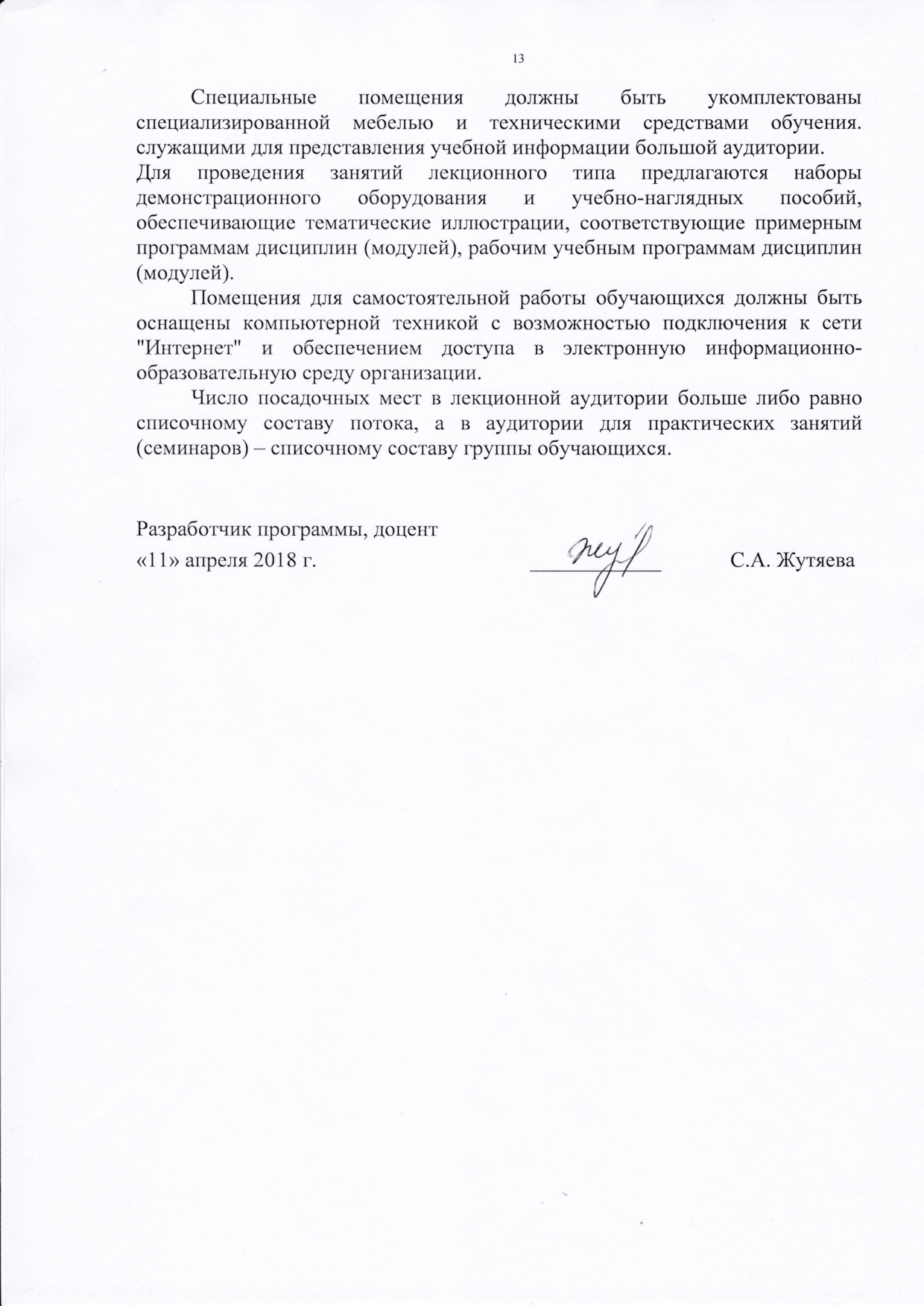 Для проведения занятий лекционного типа предлагаются наборы демонстрационного оборудования и учебно-наглядных пособий, обеспечивающие тематические иллюстрации, соответствующие примерным программам дисциплин (модулей), рабочим учебным программам дисциплин (модулей).Помещения для самостоятельной работы обучающихся должны быть оснащены компьютерной техникой с возможностью подключения к сети "Интернет" и обеспечением доступа в электронную информационно-образовательную среду организации.Число посадочных мест в лекционной аудитории больше либо равно списочному составу потока, а в аудитории для практических занятий (семинаров) – списочному составу группы обучающихся.И.о. заведующего кафедрой«Бухгалтерский учет и аудит»__________Т.П. Сацук«11» апреля 2018 г.СОГЛАСОВАНОПредседатель методической комиссии факультета «Экономика и менеджмент»__________    Н.Е. Коклева«11» апреля 2018 г.Руководитель ОПОП__________«11» апреля 2018 г.Вид учебной работыВсего часовСеместрВид учебной работыВсего часов6Контактная работа (по видам учебных занятий)В том числе:лекции (Л)практические занятия (ПЗ)лабораторные работы (ЛР)803248803248Самостоятельная работа (СРС) (всего)2828Контроль3636Форма контроля знанийЭ, КПЭ, КПОбщая трудоемкость: час / з.е.144/4144/4Вид учебной работыВсего часовКурсВид учебной работыВсего часов4Контактная работа (по видам учебных занятий)В том числе:лекции (Л)практические занятия (ПЗ)лабораторные работы (ЛР)1881018810Самостоятельная работа (СРС) (всего)117117Контроль99Форма контроля знанийЭ, КПЭ, КПОбщая трудоемкость: час / з.е.144/4144/4№ п/пНаименование раздела дисциплиныСодержание раздела1 Гармонизация бухгалтерского учета в мире. Основы МСФО.       Роль законодательства в регулировании бухгалтерского учета в различных странах. История развития Совета по МСФО. Основные модели ведения учета (англо-саксонская, европейская, азиатская). Тенденции развития бухгалтерского учета. МСФО как система стандартов. Структура Совета по МСФО. Процедура принятия стандартов. Элементы стандартов. МСФО в России. Программа реформирования бухгалтерского учета. Концепция развития бухгалтерского учета на среднесрочную перспективу2Базовая концепция подготовки и представления финансовой отчетности по МСФО.Содержание, цели и статус базовой концепции. Состав, задачи финансовой отчетности, сопоставление форм экономическому содержанию. Принципы подготовки финансовой отчетности (начисления и непрерывности деятельности). Характеристики финансовой отчетности. Признание и оценка элементов финансовой отчетности. Концепция капитала. Концепция обеспечения капитала. Дисконтированная стоимость. Стоимость аннуитетов3Стандарты по долгосрочным активам и обязательствамСтандарты МСФО № 16, 36, 23. Область применения, основные определения. Срок полезной службы. Оценка и виды стоимости. Понятия затрат по займам. Капитализация затрат. Последующая оценка ОС. Методы учета по переоцененной стоимости. Амортизация. Признаки обесценения активов. Проверка на обесценение. Признание убытков от обесценения. Раскрытие информации в отчетности. Основные отличия от ПБУ 6/01 и ПБУ 15/01. МСФО 17. Виды аренды. Финансовая аренда у арендатора. Финансовая аренда у арендодателя. Амортизация активов. Учет арендной платы. Финансовая аренда у арендодателя. Текущая аренда. Продажа с обратной арендой. Учет лизинга в РФ.МСФО 38. Особенности признания нематериальных активов. Гудвилл. Переоценка и амортизация нематериальных активов. Прекращение признания и выбытие нематериальных активов. Основные отличия от РПБУ.МСФО 40. Инвестиции в недвижимость.  Первоначальная оценка инвестиций в недвижимость и последующие затраты. Основные характеристики моделей учета инвестиций в недвижимость.4Основные стандарты по оборотным активамМСФО 2. Виды запасов. Методы расчета и определения себестоимости. Учет переоценки. Раскрытие информации в отчетности. Отличия от РПБУ.5Основные финансовые отчетыМСФО 1 и МСФО 7. Отчет о движении денежных средств  и виды деятельности. МСФО 8. Учетная политика. Виды изменений учетной политики. Изменения в расчетных оценках. Бухгалтерские ошибки. Отличия от РПБУ.6Стандарты по раскрытию информацииМСФО 24 и МСФО 10. Связанные стороны. События после отчетной даты. Основные отличия от РПУ.7Стандарты по консолидацииМСФО 3, 24, 27, 28, 31. Консолидированная финансовая отчетность. Понятия контроля и интереса меньшинства. Правила консолидации. Гудвилл. Ассоциированные компании. Участие в совместной деятельности. Учет инвестиций. Отличия от РПБУ в части составления сводной отчетности. № п/пНаименование раздела дисциплиныЛПЗЛРСРС1 Гармонизация бухгалтерского учета в мире. Основы МСФО.4642Базовая концепция подготовки и представления финансовой отчетности по МСФО.6643Стандарты по долгосрочным активам и обязательствам4644Основные стандарты по оборотным активам4645Основные финансовые отчеты6846Стандарты по раскрытию информации4847Стандарты по консолидации484ИтогоИтого324828№ п/пНаименование раздела дисциплиныЛПЗЛРСРС1 Гармонизация бухгалтерского учета в мире. Основы МСФО.11152Базовая концепция подготовки и представления финансовой отчетности по МСФО.11163Стандарты по долгосрочным активам и обязательствам12184Основные стандарты по оборотным активам12185Основные финансовые отчеты22186Стандарты по раскрытию информации11167Стандарты по консолидации1116ИтогоИтого810117№п/пНаименование раздела дисциплиныПеречень учебно-методического обеспечения1Гармонизация бухгалтерского учета в мире. Основы МСФО.1.Гетьман, В.Г. Международные стандарты финансовой отчетности [Электронный ресурс] : учеб. — Электрон. дан. — Москва : Финансы и статистика, 2009. — 656 с. — Режим доступа: https://e.lanbook.com/book/1032. — Загл. с экрана. 2Базовая концепция подготовки и представления финансовой отчетности.1.Гетьман, В.Г. Международные стандарты финансовой отчетности [Электронный ресурс] : учеб. — Электрон. дан. — Москва : Финансы и статистика, 2009. — 656 с. — Режим доступа: https://e.lanbook.com/book/1032. — Загл. с экрана. 2. Федоров, Е.А. Трансформация и консолидация отчетности в соответствии с международными стандартами финансовой отчетности [Электронный ресурс] : учеб. пособие / Е.А. Федоров, А.А. Гейзер, Е.А. Сучалкина. — Электрон. дан. — Санкт-Петербург : ПГУПС, 2017. — 53 с. — Режим доступа: https://e.lanbook.com/book/93822. — Загл. с экрана.3Стандарты по долгосрочным активам и обязательствам1.Гетьман, В.Г. Международные стандарты финансовой отчетности [Электронный ресурс] : учеб. — Электрон. дан. — Москва : Финансы и статистика, 2009. — 656 с. — Режим доступа: https://e.lanbook.com/book/1032. — Загл. с экрана. 2. Федоров, Е.А. Трансформация и консолидация отчетности в соответствии с международными стандартами финансовой отчетности [Электронный ресурс] : учеб. пособие / Е.А. Федоров, А.А. Гейзер, Е.А. Сучалкина. — Электрон. дан. — Санкт-Петербург : ПГУПС, 2017. — 53 с. — Режим доступа: https://e.lanbook.com/book/93822. — Загл. с экрана.4Основные стандарты по оборотным активам1.Гетьман, В.Г. Международные стандарты финансовой отчетности [Электронный ресурс] : учеб. — Электрон. дан. — Москва : Финансы и статистика, 2009. — 656 с. — Режим доступа: https://e.lanbook.com/book/1032. — Загл. с экрана. 2. Федоров, Е.А. Трансформация и консолидация отчетности в соответствии с международными стандартами финансовой отчетности [Электронный ресурс] : учеб. пособие / Е.А. Федоров, А.А. Гейзер, Е.А. Сучалкина. — Электрон. дан. — Санкт-Петербург : ПГУПС, 2017. — 53 с. — Режим доступа: https://e.lanbook.com/book/93822. — Загл. с экрана.2. Федоров, Е.А. Трансформация и консолидация отчетности в соответствии с международными стандартами финансовой отчетности [Электронный ресурс] : учеб. пособие / Е.А. Федоров, А.А. Гейзер, Е.А. Сучалкина. — Электрон. дан. — Санкт-Петербург : ПГУПС, 2017. — 53 с. — Режим доступа: https://e.lanbook.com/book/93822. — Загл. с экрана.5Основные финансовые отчеты1.Гетьман, В.Г. Международные стандарты финансовой отчетности [Электронный ресурс] : учеб. — Электрон. дан. — Москва : Финансы и статистика, 2009. — 656 с. — Режим доступа: https://e.lanbook.com/book/1032. — Загл. с экрана. 2. Федоров, Е.А. Трансформация и консолидация отчетности в соответствии с международными стандартами финансовой отчетности [Электронный ресурс] : учеб. пособие / Е.А. Федоров, А.А. Гейзер, Е.А. Сучалкина. — Электрон. дан. — Санкт-Петербург : ПГУПС, 2017. — 53 с. — Режим доступа: https://e.lanbook.com/book/93822. — Загл. с экрана.6Стандарты по раскрытию информации1.Гетьман, В.Г. Международные стандарты финансовой отчетности [Электронный ресурс] : учеб. — Электрон. дан. — Москва : Финансы и статистика, 2009. — 656 с. — Режим доступа: https://e.lanbook.com/book/1032. — Загл. с экрана. 2. Федоров, Е.А. Трансформация и консолидация отчетности в соответствии с международными стандартами финансовой отчетности [Электронный ресурс] : учеб. пособие / Е.А. Федоров, А.А. Гейзер, Е.А. Сучалкина. — Электрон. дан. — Санкт-Петербург : ПГУПС, 2017. — 53 с. — Режим доступа: https://e.lanbook.com/book/93822. — Загл. с экрана.7Стандарты по консолидации 1.Гетьман, В.Г. Международные стандарты финансовой отчетности [Электронный ресурс] : учеб. — Электрон. дан. — Москва : Финансы и статистика, 2009. — 656 с. — Режим доступа: https://e.lanbook.com/book/1032. — Загл. с экрана. 2. Федоров, Е.А. Трансформация и консолидация отчетности в соответствии с международными стандартами финансовой отчетности [Электронный ресурс] : учеб. пособие / Е.А. Федоров, А.А. Гейзер, Е.А. Сучалкина. — Электрон. дан. — Санкт-Петербург : ПГУПС, 2017. — 53 с. — Режим доступа: https://e.lanbook.com/book/93822. — Загл. с экрана.Разработчик программы, доцент«11» апреля 2018 г.____________С.А. Жутяева 